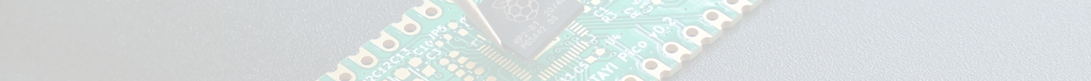 Network 2 Supplies is a world leader in providing circular solutions for the lifecycle of technology. We are spearheading innovative, solutions that deal with end-of life technology equipment securely and sustainably, offering our clients a professional IT lifecycle service to help them reduce risk, increase sustainability and become Net Zero. As part of our growth, we are looking for enthusiastic, and highly motivated Warehouse Operative who are passionate about delivering an exceptional secure and sustainable technology disposal service. The role is to provide operational support within the warehouse and resale departments assisting in the dismantling, sorting, deconstruction, and recognition of various parts/IT equipment which will be recycled, reused, or refined.   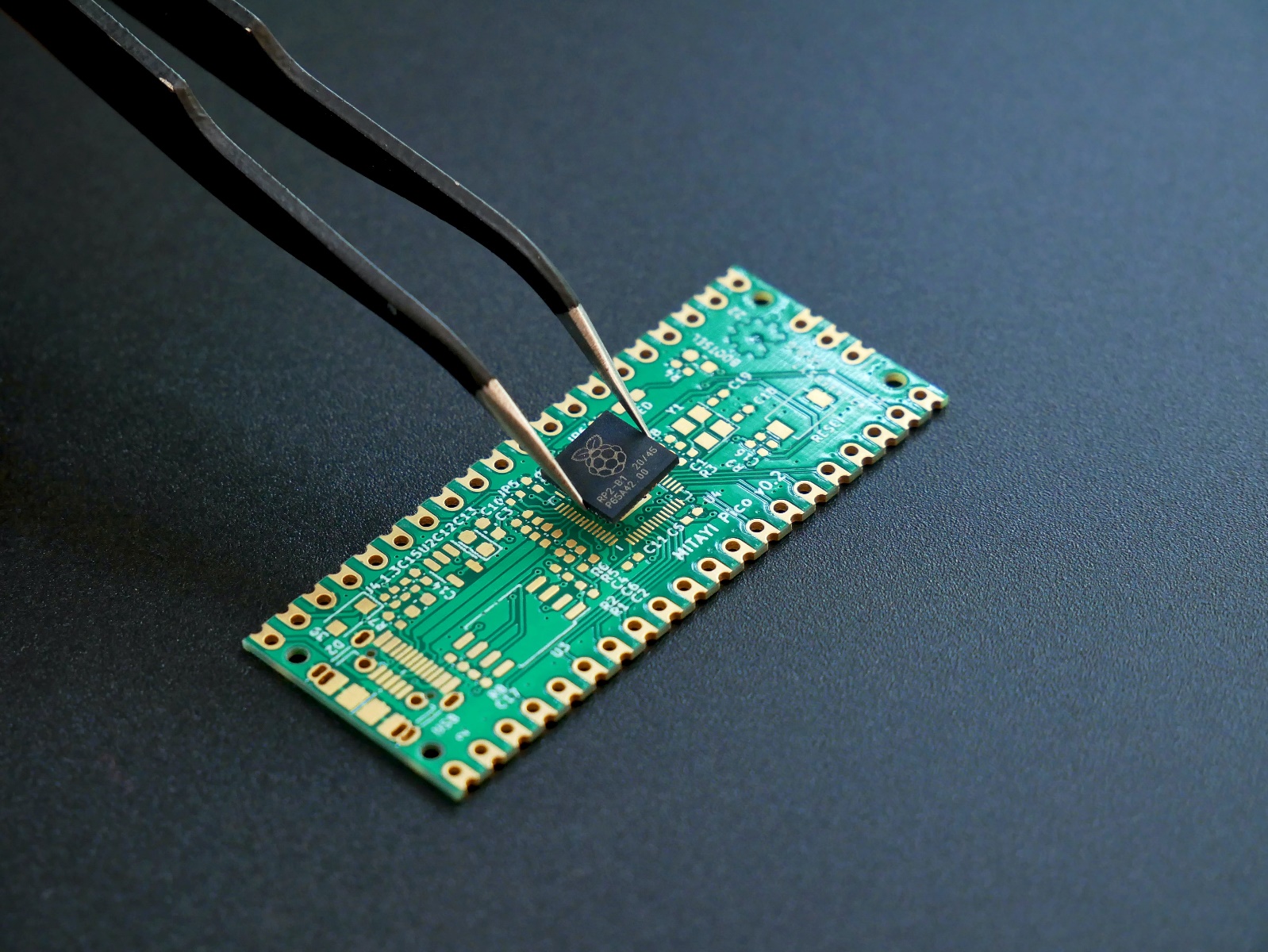 The role is a varied and exciting role and requires dedication, organisation, the ability to self-manage your workload, working towards agreed targets and liaising with a variety of departments and stakeholders. The key responsibilities are: Safe and efficient decommissioning and dismantling of various types of IT equipment and network hardware including IT exchanges, cabling, server room towers, desktop and laptop equipment. Understanding and recognising individual parts and their values (with the aid of training)Manual handling/lifting, and relocating stock within the warehouse Adhering to all Health & Safety and Risk Assessment guidelinesAbility to work as part of a team or individually Able to demonstrate good communication skill  Able to problem solve when experiencing issues Possess a good attention to detail to ensure tasks are carried out to the highest standard Reliable/dependable/trustworthy personality Good understanding of health and safety, enabling a safe working practice to always be followed Able to use hand tools such as screwdrivers, drills etcCounterbalance fork truck experience or licence, desired, but not necessarily requiredExperience of Manual Handling Equipment i.e., pallet trucksAssisting with the unloading/loading of trailers and containersLifting and moving of products up to 25Kg so needs to be physically fitAbility to use Smart phone-based Apps, for time sheets, holiday requests etc. 23.5 days annual leave plus bank holidays Company PensionMedical Cash-Back PlanEmployee Assistance ProgramEmployee discountsJob Title Warehouse OperativeDepartmentReports to Operations ManagerLocationMansfieldSalary£9.60ph to £11.00ph 